Источник публикацииВ данном виде документ опубликован не был.Первоначальный текст документа опубликован в издании"Российская газета", N 62, 19.03.2014.Информацию о публикации документов, создающих данную редакцию, см. в справке к этим документам.Примечание к документуНачало действия редакции - 01.09.2017.Изменения, внесенные Приказом Минобрнауки России от 29.11.2016 N 1487, вступают в силу с 1 сентября 2017 года, за исключением изменений, внесенных в пункт 27, дополнения сносками 5 и 6 и переименования сносок 1, 2 и 3 в сноски 7, 8 и 9, вступающих в силу с 31 марта 2017 года.Название документаПриказ Минобрнауки России от 13.02.2014 N 112(ред. от 29.11.2016)"Об утверждении Порядка заполнения, учета и выдачи документов о высшем образовании и о квалификации и их дубликатов"(Зарегистрировано в Минюсте России 07.03.2014 N 31540)(с изм. и доп., вступ. в силу с 01.09.2017)Зарегистрировано в Минюсте России 7 марта 2014 г. N 31540МИНИСТЕРСТВО ОБРАЗОВАНИЯ И НАУКИ РОССИЙСКОЙ ФЕДЕРАЦИИПРИКАЗот 13 февраля 2014 г. N 112ОБ УТВЕРЖДЕНИИ ПОРЯДКАЗАПОЛНЕНИЯ, УЧЕТА И ВЫДАЧИ ДОКУМЕНТОВ О ВЫСШЕМ ОБРАЗОВАНИИИ О КВАЛИФИКАЦИИ И ИХ ДУБЛИКАТОВВ соответствии с частью 4 статьи 60 Федерального закона от 29 декабря 2012 г. N 273-ФЗ "Об образовании в Российской Федерации" (Собрание законодательства Российской Федерации, 2012, N 53, ст. 7598; 2013, N 19, ст. 2326; N 23, ст. 2878; N 27, ст. 3462; N 30, ст. 4036; N 48, ст. 6165; 2014, N 6, ст. 562) и подпунктом 5.2.39 Положения о Министерстве образования и науки Российской Федерации, утвержденного постановлением Правительства Российской Федерации от 3 июня 2013 г. N 466 (Собрание законодательства Российской Федерации, 2013, N 23, ст. 2923; N 33, ст. 4386; N 37, ст. 4702; 2014, N 2, ст. 126; N 6, ст. 582), приказываю:1. Утвердить прилагаемый Порядок заполнения, учета и выдачи документов о высшем образовании и о квалификации и их дубликатов.2. Признать утратившими силу приказы Министерства образования и науки Российской Федерации:от 10 марта 2005 г. N 65 "Об утверждении Инструкции о порядке выдачи документов государственного образца о высшем профессиональном образовании, заполнении и хранении соответствующих бланков документов" (зарегистрирован Министерством юстиции Российской Федерации 13 апреля 2005 г., регистрационный N 6508);от 1 апреля 2008 г. N 106 "О внесении изменений в Инструкцию о порядке выдачи документов государственного образца о высшем профессиональном образовании, заполнении и хранении соответствующих бланков документов" (зарегистрирован Министерством юстиции Российской Федерации 14 апреля 2008 г., регистрационный N 11531);от 22 марта 2010 г. N 197 "О внесении изменения в Инструкцию о порядке выдачи документов государственного образца о высшем профессиональном образовании, заполнении и хранении соответствующих бланков документов" (зарегистрирован Министерством юстиции Российской Федерации 26 апреля 2010 г., регистрационный N 17006);от 2 мая 2012 г. N 364 "Об утверждении Порядка выдачи документов государственного образца о высшем профессиональном образовании, заполнения, хранения и учета соответствующих бланков документов" (зарегистрирован Министерством юстиции Российской Федерации 30 мая 2012 г., регистрационный N 24379).МинистрД.В.ЛИВАНОВПриложениеУтвержденприказомМинистерства образования и наукиРоссийской Федерацииот 13 февраля 2014 г. N 112ПОРЯДОКЗАПОЛНЕНИЯ, УЧЕТА И ВЫДАЧИ ДОКУМЕНТОВ О ВЫСШЕМ ОБРАЗОВАНИИИ О КВАЛИФИКАЦИИ И ИХ ДУБЛИКАТОВI. Общие положения1. Настоящий Порядок устанавливает требования к заполнению и учету документов о высшем образовании и о квалификации (далее - дипломы), приложений к ним, образцы которых утверждены приказом Министерства образования и науки Российской Федерации от 10 октября 2013 г. N 1100 "Об утверждении образцов и описаний документов о высшем образовании и о квалификации и приложений к ним" (зарегистрирован Министерством юстиции Российской Федерации 29 ноября 2013 г., регистрационный N 30505), дубликатов дипломов и приложений к ним (далее - дубликаты), а также правила выдачи дипломов и дубликатов.2. Дипломы выдаются организациями, осуществляющими образовательную деятельность (далее - организации), по реализуемым ими аккредитованным образовательным программам высшего образования (далее - образовательные программы):лицам, освоившим образовательные программы высшего образования - программы бакалавриата, - диплом бакалавра, диплом бакалавра с отличием (далее вместе - диплом бакалавра);лицам, освоившим образовательные программы высшего образования - программы специалитета, - диплом специалиста, диплом специалиста с отличием (далее вместе - диплом специалиста);лицам, освоившим образовательные программы высшего образования - программы магистратуры, - диплом магистра, диплом магистра с отличием (далее вместе - диплом магистра);лицам, освоившим образовательные программы высшего образования - программы подготовки научно-педагогических кадров в аспирантуре, - диплом об окончании аспирантуры;лицам, освоившим образовательные программы высшего образования - программы подготовки научно-педагогических кадров в адъюнктуре, - диплом об окончании адъюнктуры.3. Дипломы выдаются указанным в пункте 2 настоящего Порядка лицам, принятым на обучение по соответствующим образовательным программам как после вступления в силу Федерального закона от 29 декабря 2012 г. N 273-ФЗ "Об образовании в Российской Федерации" <1> (далее - Федеральный закон), так и до его вступления в силу (с учетом тождественности наименований образовательных программ, установленной частью 2 статьи 108 Федерального закона) <2> и освоившим:--------------------------------<1>, <2> Собрание законодательства Российской Федерации, 2012, N 53, ст. 7598; 2013, N 19, ст. 2326; N 23, ст. 2878; N 27, ст. 3462; N 30, ст. 4036; N 48, ст. 6165; 2014, N 6, ст. 562.образовательные программы высшего образования - программы бакалавриата, программы специалитета, программы магистратуры - вне зависимости от обучения в соответствии с федеральными государственными образовательными стандартами высшего образования, или образовательными стандартами, утвержденными образовательной организацией высшего образования, имеющей в соответствии с Федеральным законом право самостоятельно разрабатывать и утверждать образовательные стандарты, или государственными образовательными стандартами высшего профессионального образования (далее соответственно - ФГОС ВО, СУОС ВО, ГОС ВПО, вместе - ОС ВО);(в ред. Приказа Минобрнауки России от 29.11.2016 N 1487)образовательные программы высшего образования - программы подготовки научно-педагогических кадров в аспирантуре (адъюнктуре) - в случае обучения в соответствии с ФГОС ВО или СУОС ВО.(в ред. Приказа Минобрнауки России от 29.11.2016 N 1487)4. Дипломы оформляются на государственном языке Российской Федерации, если иное не установлено Федеральным законом, Законом Российской Федерации от 25 октября 1991 г. N 1807-1 "О языках народов Российской Федерации" <1>, и заверяются печатями организаций. Документы об образовании и (или) о квалификации могут быть также оформлены на иностранном языке в порядке, установленном организациями <2>.--------------------------------<1> Ведомости Съезда народных депутатов РСФСР и Верховного Совета РСФСР, 1991, N 50, ст. 1740; Собрание законодательства Российской Федерации, 1998, N 31, ст. 3804; 2002, N 50, ст. 4926; 2013, N 27, ст. 3477.<2> Часть 2 статьи 60 Федерального закона от 29 декабря 2012 г. N 273-ФЗ "Об образовании в Российской Федерации" (Собрание законодательства Российской Федерации, 2012, N 53, ст. 7598; 2013, N 19, ст. 2326; N 23, ст. 2878; N 27, ст. 3462; N 30, ст. 4036; N 48, ст. 6165; 2014, N 6, ст. 562).II. Заполнение бланков дипломов5. Бланк титула диплома и бланк приложения к диплому (далее вместе - бланки) заполняются печатным способом с помощью принтера шрифтом Times New Roman черного цвета размера 11п либо размера, указанного в соответствующих пунктах настоящего Порядка, с одинарным межстрочным интервалом. При необходимости допускается уменьшение размера шрифта.6. Заполнение бланка титула диплома осуществляется следующим образом:6.1. В левой части оборотной стороны бланка титула диплома указываются с выравниванием по центру следующие сведения:(в ред. Приказа Минобрнауки России от 12.05.2014 N 481)1) после строки, содержащей надпись "РОССИЙСКАЯ ФЕДЕРАЦИЯ", в соответствии с требованиями, указанными в пункте 9 настоящего Порядка:на отдельной строке (при необходимости - в несколько строк) - полное официальное наименование организации, выдавшей диплом;на отдельной строке (при необходимости - в несколько строк) - наименование населенного пункта, в котором находится организация;2) после строки, содержащей надпись "Регистрационный номер", на отдельной строке - регистрационный номер диплома;3) после строки, содержащей надпись "Дата выдачи", на отдельной строке - дата выдачи диплома с указанием числа (цифрами), месяца (прописью) и года (четырехзначное число (цифрами), слово "года").6.2. В правой части оборотной стороны бланка титула диплома указываются следующие сведения:1) после строки, содержащей надпись "Настоящий диплом свидетельствует о том, что", с выравниванием по центру в именительном падеже - размер шрифта не более 20п:(в ред. Приказа Минобрнауки России от 12.05.2014 N 481)на отдельной строке (при необходимости - в несколько строк) - фамилия выпускника;на отдельной строке (при необходимости - в несколько строк) - имя и отчество (при наличии) выпускника;2) после строки, содержащей надпись "освоил(а) программу бакалавриата по направлению подготовки" (в дипломе бакалавра) или "освоил(а) программу специалитета по специальности" (в дипломе специалиста), или "освоил(а) программу магистратуры по направлению подготовки" (в дипломе магистра), или "освоил(а) программу подготовки научно-педагогических кадров в аспирантуре по направлению подготовки" (в дипломе об окончании аспирантуры), или "освоил(а) программу подготовки научно-педагогических кадров в адъюнктуре по направлению подготовки" (в дипломе об окончании адъюнктуры), на отдельной строке (при необходимости - в несколько строк) с выравниванием по центру - код и наименование специальности или направления подготовки, по которым освоена образовательная программа;(в ред. Приказа Минобрнауки России от 12.05.2014 N 481)3) после строк, содержащих надпись "Решением Государственной экзаменационной комиссии присвоена квалификация" (в дипломе бакалавра, дипломе специалиста, дипломе магистра), на отдельной строке (при необходимости - в несколько строк) - наименование присвоенной квалификации (для выпускника, начавшего освоение образовательной программы до вступления в силу Федерального закона, - наименование присвоенной квалификации (степени);4) в строке, содержащей надпись "Протокол N ___ от "__" _________ г.", - номер и дата (с указанием числа (цифрами), месяца (прописью) и года (четырехзначное число цифрами) протокола решения Государственной экзаменационной комиссии;(в ред. Приказа Минобрнауки России от 12.05.2014 N 481)5) после строк, содержащих надписи "Председатель" и "Государственной", в строке, содержащей надпись "экзаменационной комиссии", - фамилия и инициалы председателя Государственной экзаменационной комиссии с выравниванием вправо;6) после строки, содержащей надпись "Руководитель образовательной", в строке, содержащей надпись "организации" (в дипломе бакалавра, дипломе специалиста), или после строк, содержащих надписи "Руководитель организации," и "осуществляющей образовательную", в строке, содержащей надпись "деятельность" (в дипломе магистра, дипломе об окончании аспирантуры, дипломе об окончании адъюнктуры), - фамилия и инициалы руководителя организации с выравниванием вправо.7. Заполнение бланка приложения к диплому (далее - бланк приложения) осуществляется следующим образом:7.1. В левой колонке первой страницы бланка приложения указываются с выравниванием по центру следующие сведения:(в ред. Приказа Минобрнауки России от 12.05.2014 N 481)1) в строках под изображением Государственного герба Российской Федерации - полное официальное наименование организации, наименование населенного пункта, в котором находится организация, в соответствии с требованиями, указанными в подпункте 1 пункта 6.1 настоящего Порядка;2) после надписи "ПРИЛОЖЕНИЕ к ДИПЛОМУ" на отдельной строке (при необходимости - в две строки) - слова "бакалавра" или "бакалавра с отличием", или "специалиста", или "специалиста с отличием", или "магистра", или "магистра с отличием", или "об окончании аспирантуры", или "об окончании адъюнктуры";3) после строк, содержащих надписи "Регистрационный номер" и "Дата выдачи", соответственно - регистрационный номер и дата выдачи диплома в соответствии с требованиями, указанными в подпунктах 2 и 3 пункта 6.1 настоящего Порядка.7.2. В правой колонке первой страницы бланка приложения в разделе 1 "Сведения о личности обладателя диплома" указываются следующие сведения:1) в строках, содержащих соответствующие надписи (при необходимости - в следующих строках), - фамилия, имя, отчество (при наличии) выпускника (в именительном падеже) и его дата рождения с указанием числа (цифрами), месяца (прописью) и года (четырехзначное число цифрами, слово "года");2) после строки, содержащей надпись "Предыдущий документ об образовании или об образовании и о квалификации" (в дипломе бакалавра, дипломе специалиста, дипломе магистра) или "Предыдущий документ об образовании и о квалификации" (в дипломе об окончании аспирантуры, дипломе об окончании адъюнктуры), на отдельной строке (при необходимости - в несколько строк) - наименование документа об образовании или об образовании и о квалификации, на основании которого выпускник был принят на обучение по образовательной программе (аттестат о среднем общем образовании или диплом о начальном профессиональном образовании (полученный до вступления в силу Федерального закона), если в нем есть запись о получении среднего общего образования, или диплом о среднем профессиональном образовании, или документ о высшем образовании), и год выдачи указанного документа (четырехзначное число цифрами, слово "год"). В случае если предыдущий документ об образовании или об образовании и о квалификации был получен за рубежом, указываются его наименование в переводе на русский язык и наименование страны, в которой выдан этот документ.7.3. В правой колонке первой страницы бланка приложения в разделе 2 "Сведения о квалификации" указываются следующие сведения:1) после строк, содержащих надпись "Решением Государственной экзаменационной комиссии присвоена квалификация" (в дипломе бакалавра, дипломе специалиста, дипломе магистра), - наименование присвоенной квалификации в соответствии с требованиями, указанными в подпункте 3 пункта 6.2 настоящего Порядка;(в ред. Приказа Минобрнауки России от 12.05.2014 N 481)2) после строк, содержащих надпись "Решением Государственной экзаменационной комиссии присвоена квалификация" и наименование присвоенной квалификации, - код и наименование специальности или направления подготовки, по которым освоена образовательная программа, в соответствии с требованиями, указанными в подпункте 2 пункта 6.2 настоящего Порядка;3) после строки, содержащей надпись "Срок освоения программы бакалавриата/специалитета в очной форме обучения" (в приложении к диплому бакалавра, диплому специалиста) или "Срок освоения программы магистратуры в очной форме обучения" (в приложении к диплому магистра), или "Срок освоения программы подготовки научно-педагогических кадров в очной форме обучения" (в приложении к диплому об окончании аспирантуры, диплому об окончании адъюнктуры), на отдельной строке - срок освоения образовательной программы, установленный ОС ВО для очной формы обучения (в том числе в случае освоения образовательной программы в иной срок, установленный в соответствии с ОС ВО в зависимости от формы обучения выпускника или формы получения образования, в связи с сочетанием различных форм обучения, использованием сетевой формы реализации образовательной программы, ускоренным обучением, получением образования инвалидами и лицами с ограниченными возможностями здоровья): число лет (цифрами), слово "лет" или "года", число месяцев (цифрами), слово "месяцев" или "месяца" (число месяцев указывается в том случае, если срок освоения образовательной программы установлен ОС ВО в годах и месяцах).7.4. На второй и третьей страницах бланка приложения в разделе 3 "Сведения о содержании и результатах освоения программы бакалавриата/специалитета" (в приложении к диплому бакалавра, диплому специалиста) или "Сведения о содержании и результатах освоения программы магистратуры" (в приложении к диплому магистра), или "Сведения о содержании и результатах освоения программы подготовки научно-педагогических кадров в аспирантуре" (в приложении к диплому об окончании аспирантуры), или "Сведения о содержании и результатах освоения программы подготовки научно-педагогических кадров в адъюнктуре" (в приложении к диплому об окончании адъюнктуры) (далее - раздел 3 бланка приложения) указываются сведения о содержании и результатах освоения выпускником образовательной программы в следующем порядке:1) на отдельных строках сведения о каждой изученной дисциплине (модуле) образовательной программы (за исключением факультативных дисциплин (модулей) в последовательности, определенной организацией самостоятельно:в первом столбце таблицы - наименование дисциплины (модуля);во втором столбце таблицы - объем дисциплины (модуля) в зачетных единицах (количество зачетных единиц (цифрами), слова "з.е.");(в ред. Приказа Минобрнауки России от 12.05.2014 N 481)в третьем столбце таблицы - оценка по дисциплине (модулю), полученная при промежуточной аттестации.Если ФГОС ВО по программе бакалавриата или программе специалитета предусмотрена реализация дисциплин (модулей) по физической культуре и спорту в рамках базовой части образовательной программы и в рамках элективных дисциплин (модулей), то сведения о дисциплинах (модулях) по физической культуре и спорту указываются в разделе 3 бланка приложения только в части дисциплин (модулей), реализуемых в рамках базовой части образовательной программы.(абзац введен Приказом Минобрнауки России от 29.11.2016 N 1487)В приложении к диплому, выдаваемому выпускнику, обучавшемуся в соответствии с ГОС ВПО:(в ред. Приказа Минобрнауки России от 12.05.2014 N 481)а) сведения об изученных дисциплинах образовательной программы (за исключением факультативных дисциплин) указываются в следующем порядке:(в ред. Приказа Минобрнауки России от 12.05.2014 N 481)сведения по дисциплинам федерального компонента ГОС ВПО;сведения по дисциплинам, установленным организацией, в последовательности, определенной организацией самостоятельно;б) во втором столбце таблицы указывается трудоемкость дисциплин в академических часах (цифрами), слово "час.";(пп. "б" введен Приказом Минобрнауки России от 12.05.2014 N 481)2) сведения о пройденных выпускником учебной и производственной практиках:а) на отдельной строке - общие сведения о практиках:в первом столбце таблицы - слово "Практики";во втором столбце таблицы - суммарный объем практик в зачетных единицах (количество зачетных единиц (цифрами), слова "з.е.");(в ред. Приказа Минобрнауки России от 12.05.2014 N 481)в третьем столбце таблицы - символ "x";б) на отдельной строке в первом столбце таблицы - слова "в том числе:";в) на отдельных строках - сведения о каждой практике:в первом столбце таблицы - вид практики (например, "учебная практика"), а также по решению организации - тип и (или) содержательная характеристика практики (например, технологическая, педагогическая, исполнительская, геологическая) (через запятую);(в ред. Приказа Минобрнауки России от 29.11.2016 N 1487)во втором столбце таблицы - объем практики в зачетных единицах (количество зачетных единиц (цифрами), слова "з.е.");(в ред. Приказа Минобрнауки России от 12.05.2014 N 481)в третьем столбце таблицы - оценка за практику, полученная при промежуточной аттестации;В приложении к диплому, выдаваемому выпускнику, обучавшемуся в соответствии с ГОС ВПО, во втором столбце таблицы указывается суммарная трудоемкость практик и трудоемкость каждой практики в неделях (цифрами), слово "недель" или "недели";(абзац введен Приказом Минобрнауки России от 12.05.2014 N 481)3) сведения о прохождении государственной итоговой аттестации:а) на отдельной строке - общие сведения о государственной итоговой аттестации:в первом столбце таблицы - слова "Государственная итоговая аттестация";во втором столбце таблицы - объем государственной итоговой аттестации в зачетных единицах (количество зачетных единиц (цифрами), слова "з.е.");(в ред. Приказа Минобрнауки России от 12.05.2014 N 481)в третьем столбце таблицы - символ "x";б) на отдельной строке в первом столбце таблицы - слова "в том числе:";в) на отдельных строках - сведения о формах, в которых проводилась государственная итоговая аттестация (далее - аттестационные испытания):(в ред. Приказа Минобрнауки России от 31.03.2016 N 352)в первом столбце таблицы - наименования аттестационных испытаний: государственный экзамен (по решению организации - с указанием в скобках его наименования), выпускная квалификационная работа с указанием ее вида (в скобках) и наименования темы (в кавычках), научный доклад об основных результатах подготовленной научно-квалификационной работы (диссертации) с указанием наименования темы указанной работы (в кавычках);(в ред. Приказа Минобрнауки России от 29.11.2016 N 1487)во втором столбце таблицы - символ "x";в третьем столбце таблицы - оценка за аттестационное испытание.В приложении к диплому, выдаваемому лицу, обучавшемуся в соответствии с ГОС ВПО:в случае проведения государственного экзамена, являющегося междисциплинарным, указывается его наименование - "Итоговый междисциплинарный экзамен по направлению подготовки (специальности)";в случае если по специальности или направлению подготовки ГОС ВПО не предусмотрены выполнение и защита выпускной квалификационной работы, в первом столбце таблицы на отдельной строке указывается "Выполнение и защита выпускной квалификационной работы не предусмотрены";во втором столбце таблицы указывается трудоемкость государственной итоговой аттестации в неделях (цифрами), слово "недель" или "недели";(абзац введен Приказом Минобрнауки России от 12.05.2014 N 481)4) на отдельной строке сведения об объеме образовательной программы:(в ред. Приказа Минобрнауки России от 12.05.2014 N 481)в первом столбце таблицы - слова "Объем образовательной программы";(в ред. Приказа Минобрнауки России от 12.05.2014 N 481)во втором столбце таблицы - объем образовательной программы в зачетных единицах (количество зачетных единиц (цифрами), слова "з.е.");(в ред. Приказа Минобрнауки России от 12.05.2014 N 481)в третьем столбце таблицы - символ "x";В приложении к диплому, выдаваемому лицу, обучавшемуся в соответствии с ГОС ВПО, указываются сведения не об объеме образовательной программы, а о сроке освоения образовательной программы:(абзац введен Приказом Минобрнауки России от 12.05.2014 N 481)в первом столбце таблицы - слова "Срок освоения образовательной программы";(абзац введен Приказом Минобрнауки России от 12.05.2014 N 481)во втором столбце таблицы - срок освоения образовательной программы в неделях (цифрами), слово "недель" или "недели";(абзац введен Приказом Минобрнауки России от 12.05.2014 N 481)5) на отдельной строке сведения об объеме работы обучающихся во взаимодействии с преподавателем (далее - контактная работа обучающихся с преподавателем) при реализации образовательной программы:в первом столбце таблицы - слова "в том числе объем работы обучающихся во взаимодействии с преподавателем:";во втором столбце таблицы - количество часов контактной работы обучающихся с преподавателем (количество часов (цифрами), слово "час.");в третьем столбце таблицы - символ "x";В приложении к диплому, выдаваемому лицу, обучавшемуся в соответствии с ГОС ВПО, указываются сведения не об объеме контактной работы обучающихся с преподавателем, а о количестве аудиторных часов:(абзац введен Приказом Минобрнауки России от 12.05.2014 N 481)в первом столбце таблицы - слова "в том числе аудиторных часов:";(абзац введен Приказом Минобрнауки России от 12.05.2014 N 481)во втором столбце таблицы - количество аудиторных часов (цифрами), слово "час.";(абзац введен Приказом Минобрнауки России от 12.05.2014 N 481)6) по согласованию с выпускником - сведения об освоении факультативных дисциплин;а) на отдельной строке в первом столбце таблицы - слова "Факультативные дисциплины";б) на отдельной строке в первом столбце таблицы - слова "в том числе:";в) на отдельных строках сведения о каждой изученной факультативной дисциплине:в первом столбце таблицы - наименование дисциплины;во втором столбце таблицы - объем дисциплины в зачетных единицах (количество зачетных единиц (цифрами), слова "з.е.");(в ред. Приказа Минобрнауки России от 12.05.2014 N 481)в третьем столбце таблицы - оценка по дисциплине, полученная при промежуточной аттестации.В приложении к диплому, выдаваемому лицу, обучавшемуся в соответствии с ГОС ВПО, во втором столбце таблицы указывается трудоемкость дисциплин в академических часах (цифрами), слово "час.".(абзац введен Приказом Минобрнауки России от 12.05.2014 N 481)7.5. При заполнении раздела 3 бланка приложения слово "дисциплина" не используется. При указании наименования модуля после него указывается в скобках слово "модуль".По дисциплинам (модулям) по иностранным языкам и (или) языкам народов Российской Федерации по решению организации могут быть указаны конкретные языки.(п. 7.5 в ред. Приказа Минобрнауки России от 29.11.2016 N 1487)7.6. На четвертой странице бланка приложения к диплому бакалавра, диплому специалиста, диплому магистра в разделе 4 "Курсовые работы (проекты)" (далее - раздел 4 бланка приложения) указываются сведения по каждой курсовой работе (проекту), выполненной выпускником при освоении образовательной программы:в первом столбце таблицы - наименование дисциплины (модуля) (дисциплин (модулей)), по которой выполнялась курсовая работа (проект), а также по решению организации - наименование темы курсовой работы (проекта) (в кавычках);во втором столбце таблицы - оценка за курсовую работу (проект).7.7. На четвертой странице бланка приложения к диплому об окончании аспирантуры, диплому об окончании адъюнктуры в разделе 4 "Научно-исследовательская работа" (далее - раздел 4 бланка приложения для аспирантуры, адъюнктуры) указываются:в первом столбце таблицы - сведения о выполненных выпускником при освоении образовательной программы научных исследованиях (научно-исследовательской деятельности и подготовке научно-квалификационной работы (диссертации) на соискание ученой степени кандидата наук), предусмотренных ФГОС ВО, или научных исследованиях, предусмотренных СУОС ВО;во втором столбце таблицы - оценка за выполнение научных исследований.Сведения о научных исследованиях указываются с детализацией, установленной организацией, либо без детализации.(п. 7.7 в ред. Приказа Минобрнауки России от 29.11.2016 N 1487)7.8. Все записи, указанные в пунктах 7.4, 7.6 и 7.7 настоящего Порядка, включая символ "x", заполняются шрифтом одного размера.7.9. Оценки указываются прописью (отлично, хорошо, удовлетворительно, зачтено).7.10. На четвертой странице бланка приложения в разделе 5 "Дополнительные сведения" (далее - раздел 5 бланка приложения) указываются следующие сведения:1) если за период обучения выпускника по образовательной программе изменилось полное официальное наименование организации, в которой он обучался:в приложении к диплому бакалавра, диплому специалиста на отдельной строке (при необходимости - в несколько строк) - слова "Наименование образовательной организации изменилось в ____ году." (год - четырехзначное число цифрами), далее на отдельной строке (при необходимости - в несколько строк) - слова "Прежнее наименование образовательной организации -" с указанием прежнего полного официального наименования организации;в приложении к диплому магистра, диплому об окончании аспирантуры, диплому об окончании адъюнктуры на отдельной строке (при необходимости - в несколько строк) - слова "Наименование организации, осуществляющей образовательную деятельность, изменилось в ____ году." (год - четырехзначное число цифрами), далее на отдельной строке (при необходимости - в несколько строк) - слова "Прежнее наименование организации, осуществляющей образовательную деятельность, -" с указанием прежнего полного официального наименования организации.При неоднократном изменении наименования организации за период обучения выпускника сведения об изменении наименования указываются необходимое число раз в хронологическом порядке;(пп. 1 в ред. Приказа Минобрнауки России от 29.11.2016 N 1487)1.1) на отдельной строке (при необходимости - в несколько строк):в приложении к диплому бакалавра, диплому магистра, а также в приложении к диплому специалиста в случае отсутствия специализаций, установленных ОС ВО, - слова "Направленность (профиль) образовательной программы:" и направленность (профиль) образовательной программы;в приложении к диплому специалиста в случае наличия специализаций, установленных ОС ВО, - слово "Специализация:" и наименование специализации;(пп. 1.1 введен Приказом Минобрнауки России от 29.11.2016 N 1487)2) по согласованию с выпускником:а) на отдельной строке - сведения о форме обучения и (или) о форме получения образования, и (или) о сочетании форм обучения, и (или) о сочетании самообразования с одной или несколькими формами обучения:в случае освоения образовательной программы по какой-либо форме обучения - слова "Форма обучения:" и наименование формы обучения, по которой была освоена образовательная программа (очная, очно-заочная, заочная);в случае освоения образовательной программы в форме самообразования - слова "Форма получения образования: самообразование.";в случае освоения образовательной программы с сочетанием форм обучения - слова "Сочетание форм обучения:" и наименования соответствующих форм обучения через запятую (очная, очно-заочная, заочная);в случае освоения образовательной программы с сочетанием самообразования с одной или несколькими формами обучения - слова "Сочетание самообразования и _______ формы обучения:" или "Сочетание самообразования и _______ форм обучения:" с указанием наименования соответствующей формы обучения или наименований соответствующих форм обучения через запятую (очная, очно-заочная, заочная) в родительном падеже;б) утратил силу с 1 сентября 2017 года. - Приказ Минобрнауки России от 29.11.2016 N 1487;в) в случае если выпускник прошел ускоренное обучение по индивидуальному учебному плану, на отдельной сроке - слова "Пройдено ускоренное обучение по образовательной программе.";г) в случае если часть образовательной программы освоена выпускником в другой организации при реализации образовательной программы с использованием сетевой формы либо освоена выпускником в процессе обучения по иной образовательной программе, на отдельной строке - сведения об освоении части образовательной программы в другой организации: слова "Часть образовательной программы в объеме ____ зачетных единиц освоена в _______________." с указанием количества зачетных единиц (цифрами) и полного официального наименования организации.В случае если выпускник, освоивший часть образовательной программы в другой организации, обучался в соответствии с ГОС ВПО, сведения об освоении части образовательной программы в другой организации указываются в следующей форме: "Часть образовательной программы в объеме ____ недель освоена в _______________." с указанием количества недель (цифрами) и полного официального наименования организации.Последовательность указания дополнительных сведений определяется организацией самостоятельно.7.11. На четвертой странице бланка приложения указываются фамилия и инициалы руководителя организации в строке, содержащей соответствующую надпись, с выравниванием вправо.7.12. На каждой странице бланка приложения после надписи "Страница" указывается номер страницы. На четвертой странице бланка приложения после надписи "Настоящее приложение содержит" указывается общее количество страниц приложения к диплому.7.13. При недостаточности места для заполнения раздела 3 бланка приложения, раздела 4 бланка приложения, раздела 4 бланка приложения для аспирантуры, адъюнктуры или раздела 5 бланка приложения может быть использован дополнительный бланк (бланки) приложения. Количество используемых дополнительных бланков не ограничено. Нумерация страниц приложения к диплому осуществляется сквозным способом. При этом общее количество страниц приложения к диплому указывается на каждом листе приложения к диплому.8. Внесение дополнительных записей в бланки не допускается.9. Полное официальное наименование организации, выдавшей диплом, и наименование населенного пункта, в котором находится организация, указываются согласно уставу организации в именительном падеже. Наименование типа населенного пункта указывается в соответствии с сокращениями, принятыми в Общероссийском классификаторе объектов административно-территориального деления (ОКАТО).10. Регистрационный номер и дата выдачи диплома указываются по книге регистрации выдаваемых документов об образовании и о квалификации.11. Фамилия, имя и отчество (при наличии) выпускника указываются полностью в соответствии с паспортом или при его отсутствии в соответствии с иным документом, удостоверяющим личность выпускника.Фамилия, имя и отчество (при наличии) иностранного гражданина указываются по данным национального паспорта в русскоязычной транскрипции. Транскрипция должна быть согласована с выпускником в письменной форме. Документ о согласовании хранится в личном деле выпускника.12. Диплом подписывается председателем Государственной экзаменационной комиссии, диплом и приложение к нему - руководителем организации в строках, содержащих соответственно фамилии и инициалы председателя Государственной экзаменационной комиссии и руководителя организации.13. Диплом и приложение к нему могут быть подписаны исполняющим обязанности руководителя организации или должностным лицом, уполномоченным руководителем организации на основании соответствующего приказа. При этом перед надписью "Руководитель" указывается символ "/" (косая черта); в строке, содержащей надпись "Руководитель", - с выравниванием вправо фамилия и инициалы исполняющего обязанности руководителя организации или лица, уполномоченного руководителем организации.Подписи председателя Государственной экзаменационной комиссии и руководителя организации проставляются чернилами, пастой или тушью черного, синего или фиолетового цвета. Подписание диплома и (или) приложения к нему факсимильной подписью не допускается. Подписи руководителя организации на дипломе и приложении к нему должны быть идентичными.14. На дипломе и приложении к нему проставляется печать организации на отведенном для нее месте в соответствии с образцом документа об образовании и о квалификации, утвержденным приказом Министерства образования и науки Российской Федерации от 10 октября 2013 г. N 1100 "Об утверждении образцов и описаний документов о высшем образовании и о квалификации и приложений к ним" (зарегистрирован Министерством юстиции Российской Федерации 29 ноября 2013 г., регистрационный N 30505). Оттиск печати должен быть четким.(в ред. Приказов Минобрнауки России от 31.03.2016 N 352, от 29.11.2016 N 1487)14.1. При использовании нескольких бланков приложения к диплому сведения, указанные в пункте 7.1, подпункте 1 пункта 7.2, пункте 7.11 настоящего Порядка, заполняются на каждом бланке приложения к диплому. Каждый бланк приложения к диплому подписывается и заверяется печатью в соответствии с пунктами 12 - 14 настоящего Порядка.(п. 14.1 введен Приказом Минобрнауки России от 12.05.2014 N 481)15. После заполнения бланков они должны быть тщательно проверены на точность и безошибочность внесенных в них записей. Бланки, составленные с ошибками или имеющие иные дефекты, внесенные при заполнении, считаются испорченными при заполнении и подлежат замене. Испорченные при заполнении бланки уничтожаются в установленном порядке.III. Заполнение дубликатов16. Дубликаты заполняются в соответствии с требованиями к заполнению бланков, установленными главой II настоящего Порядка, с учетом требований, установленных настоящей главой.17. При заполнении дубликата на бланке указывается слово "ДУБЛИКАТ" в отдельной строке с выравниванием по центру:(в ред. Приказа Минобрнауки России от 12.05.2014 N 481)на бланке титула диплома - в левой части оборотной стороны бланка перед строкой, содержащей надпись "ДИПЛОМ";на бланке приложения - в левой колонке первой страницы бланка перед строками, содержащими надпись "ПРИЛОЖЕНИЕ к ДИПЛОМУ".18. На дубликате указывается полное официальное наименование организации, выдавшей дубликат.В случае выдачи дубликата в соответствии с пунктом 37 настоящего Порядка на дубликате указывается полное официальное наименование организации на момент ее ликвидации.В случае изменения полного официального наименования организации с начала обучения обладателя диплома в организации на четвертой странице бланка приложения в разделе 5 бланка приложения указываются сведения в соответствии с подпунктом 1 пункта 7.10 настоящего Порядка.(в ред. Приказа Минобрнауки России от 12.05.2014 N 481)19. В случае выдачи дубликата диплома и дубликата приложения к диплому на указанных дубликатах указываются регистрационный номер и дата выдачи дубликата диплома, в случае выдачи только дубликата приложения к диплому на нем указывается регистрационный номер и дата выдачи дубликата приложения к диплому.20. В дубликат вносятся записи в соответствии с документами, имеющимися в личном деле выпускника. При невозможности заполнения дубликата приложения к диплому дубликат диплома выдается без приложения к нему.Трудоемкость дисциплин, объем практик, объем государственной итоговой аттестации, срок освоения образовательной программы указываются в дубликате по решению организации в академических часах (цифрами) (со словом "часов" или "часа") и (или) в неделях (цифрами) (со словом "недель" или "недели") в случае невозможности указания их в единицах измерения, указанных в пункте 7.4 настоящего Порядка.(абзац введен Приказом Минобрнауки России от 31.03.2016 N 352)21. Дубликат подписывается руководителем организации. Подпись председателя Государственной экзаменационной комиссии на дубликате диплома не ставится.22. Дубликат, выдаваемый в случае, указанном в пункте 37 настоящего Порядка, подписывается уполномоченным учредителем должностным лицом или руководителем (заместителем руководителя) государственного органа или органа местного самоуправления. При этом в строке (строках) перед надписью "Руководитель" указывается наименование должности лица, подписавшего дубликат.22.1. Если при заполнении дубликата какие-либо сведения не могут быть указаны в связи с отсутствием информации, то на месте таких сведений ставится символ "x" или "-".(п. 22.1 введен Приказом Минобрнауки России от 31.03.2016 N 352)IV. Учет бланков, выданных дипломов и дубликатов23. Бланки хранятся в организации как документы строгой отчетности и учитываются по специальному реестру.24. Передача полученных организацией бланков в другие организации не допускается.25. Для учета выдачи дипломов и дубликатов в организациях ведутся книги регистрации выданных документов об образовании и о квалификации (далее - книги регистрации).При выдаче диплома (дубликата) в книгу регистрации вносятся следующие данные:регистрационный номер диплома (дубликата);фамилия, имя и отчество (при наличии) выпускника (обладателя диплома); в случае получения диплома (дубликата) по доверенности - также фамилия, имя и отчество (при наличии) лица, которому выдан диплом (дубликат);серия и номер бланка диплома; серия и номер бланка (серии и номера бланков) приложения к диплому;дата выдачи диплома (дубликата);наименование специальности или направления подготовки, наименование присвоенной квалификации;дата и номер протокола государственной экзаменационной комиссии;дата и номер приказа об отчислении выпускника;подпись руководителя подразделения (службы) организации, выдающей диплом (дубликат);подпись лица, которому выдан диплом (дубликат) (если диплом (дубликат) выдан лично выпускнику (обладателю диплома) либо по доверенности), либо дата и номер почтового отправления (если диплом (дубликат) направлен через операторов почтовой связи общего пользования).26. Листы книги регистрации пронумеровываются; книга регистрации прошнуровывается, скрепляется печатью организации с указанием количества листов в книге регистрации и хранится как документ строгой отчетности.(в ред. Приказов Минобрнауки России от 31.03.2016 N 352, от 29.11.2016 N 1487)V. Выдача дипломов и дубликатов27. Диплом выдается лицу, завершившему обучение по образовательной программе и успешно прошедшему государственную итоговую аттестацию.Диплом выдается с приложением к нему:при прохождении выпускником государственной итоговой аттестации в соответствии с календарным учебным графиком - не позднее 8 рабочих дней после даты завершения государственной итоговой аттестации, установленной календарным учебным графиком <5>;при завершении прохождения выпускником государственной итоговой аттестации позднее срока, установленного календарным учебным графиком (в случае аннулирования результата проведения государственного аттестационного испытания по апелляции о нарушении процедуры его проведения или неявки на государственное аттестационное испытание по уважительной причине), - не позднее 8 рабочих дней после фактической даты завершения прохождения выпускником государственной итоговой аттестации <6>.(п. 27 в ред. Приказа Минобрнауки России от 29.11.2016 N 1487)--------------------------------<5>, <6> Если указанная дата наступает ранее 31 марта 2017 года, диплом выдается не позднее 10 дней после издания приказа об отчислении выпускника.(сноски введены Приказом Минобрнауки России от 29.11.2016 N 1487)28. Диплом бакалавра с отличием, диплом специалиста с отличием, диплом магистра с отличием выдается при выполнении следующих условий:все указанные в приложении к диплому оценки по дисциплинам (модулям), оценки за выполнение курсовых работ, за прохождение практик, за выполнение научных исследований (за исключением оценок "зачтено") являются оценками "отлично" и "хорошо";все оценки по результатам государственной итоговой аттестации являются оценками "отлично";количество указанных в приложении к диплому оценок "отлично", включая оценки по результатам государственной итоговой аттестации, составляет не менее 75% от общего количества оценок, указанных в приложении к диплому (за исключением оценок "зачтено").Оценки по факультативным дисциплинам (модулям) учитываются при подсчете количества оценок, указанных в приложении к диплому, если это установлено организацией.(п. 28 в ред. Приказа Минобрнауки России от 29.11.2016 N 1487)29. Дубликат выдается на основании личного заявления обладателя диплома в месячный срок после подачи указанного заявления:(в ред. Приказа Минобрнауки России от 31.03.2016 N 352)в случае утраты или порчи диплома и (или) приложения к нему либо утраты или порчи дубликата;в случае обнаружения в дипломе и (или) приложении к нему либо в дубликате ошибок после получения указанного документа;в случае изменения фамилии и (или) имени, и (или) отчества обладателя диплома.30. В случае утраты или порчи только диплома (дубликата диплома), а также в случае обнаружения ошибок только в дипломе (дубликате диплома) обладателю диплома выдаются дубликат диплома и дубликат приложения к нему.В случае утраты или порчи только приложения к диплому (дубликата приложения к диплому), а также в случае обнаружения ошибок только в приложении к диплому (дубликате приложения к диплому) обладателю диплома выдается дубликат приложения к диплому.31. В случае порчи диплома и (или) приложения к нему либо порчи дубликата, в случае обнаружения в дипломе и (или) приложении к нему либо в дубликате ошибок после получения указанного документа, а также в случае изменения фамилии и (или) имени, и (или) отчества обладателя диплома у обладателя диплома при выдаче дубликата изымаются сохранившийся диплом и (или) приложение к диплому (дубликат диплома и (или) дубликат приложения к диплому). Указанные документы в установленном порядке уничтожаются организацией, выдавшей дубликат.(в ред. Приказа Минобрнауки России от 31.03.2016 N 352)32. В случае изменения фамилии и (или) имени, и (или) отчества обладателя диплома к заявлению о выдаче дубликата должны быть приложены копии документов, подтверждающих соответствующие изменения.33. Диплом (дубликат диплома) без приложения к нему действителен.Приложение к диплому недействительно без диплома.Дубликат приложения к диплому недействителен без диплома или без дубликата диплома.34. Диплом (дубликат) выдается выпускнику (обладателю диплома) лично или другому лицу по заверенной в установленном порядке доверенности, выданной указанному лицу выпускником (обладателем диплома), или по заявлению выпускника (обладателя диплома) направляется в его адрес через операторов почтовой связи общего пользования заказным почтовым отправлением с уведомлением о вручении.35. Копия выданного диплома (дубликата), а также доверенность, заявление о выдаче дубликата, заявление о направлении диплома (дубликата) через операторов почтовой связи общего пользования хранятся в личном деле выпускника.36. В случае реорганизации организации дубликат выдается ее правопреемником.37. В случае ликвидации организации дубликат выдается учредителем организации, а в случае его отсутствия - государственным органом или органом местного самоуправления, в ведении которого находится (структурным подразделением которого является) государственный или муниципальный архив, в который переданы на хранение личные дела выпускников организации.38. Документы государственного образца о высшем профессиональном образовании, формы которых были утверждены постановлением Государственного комитета Российской Федерации по высшему образованию от 30 ноября 1994 г. N 9 "Об утверждении образцов государственных документов о высшем профессиональном образовании" (зарегистрирован Министерством юстиции Российской Федерации 20 июня 1996 г., регистрационный N 1110), документы государственного образца о высшем профессиональном образовании, выданные до 22 июля 1996 г., документы государственного образца о высшем профессиональном образовании, формы которых утверждены приказом Министерства образования и науки Российской Федерации от 2 марта 2012 г. N 163 "Об утверждении форм документов государственного образца о высшем профессиональном образовании и технических требований к ним" (зарегистрирован Министерством юстиции Российской Федерации 20 марта 2012 г., регистрационный N 23528), документы о высшем профессиональном образовании и документы о высшем образовании и о квалификации образца, установленного организацией, не подлежат обмену на документы о высшем образовании и о квалификации, выдаваемые в соответствии с настоящим Порядком.VI. Заполнение и выдача дипломов и дубликатов в связис принятием в Российскую Федерацию Республики Крыми образованием в составе Российской Федерации новыхсубъектов - Республики Крым и города федеральногозначения Севастополя(введено Приказом Минобрнауки России от 16.05.2014 N 546)39. Настоящая глава устанавливает порядок заполнения и выдачи дипломов и дубликатов:а) лицам, признанным гражданами Российской Федерации в соответствии с частью 1 статьи 4 Федерального конституционного закона от 21 марта 2014 г. N 6-ФКЗ "О принятии в Российскую Федерацию Республики Крым и образовании в составе Российской Федерации новых субъектов - Республики Крым и города федерального значения Севастополя", успешно прошедшим государственную итоговую аттестацию в 2014 году на территории Украины и не получившим документов об образовании, образцы которых утверждены Кабинетом Министров Украины;б) лицам, обучавшимся в организациях, осуществляющих образовательную деятельность на территориях Республики Крым и города федерального значения Севастополя, и признанным принятыми на обучение по соответствующим образовательным программам в соответствии с пунктом 3 части 1 статьи 3 Федерального закона от 5 мая 2014 г. N 84-ФЗ "Об особенностях правового регулирования отношений в сфере образования в связи с принятием в Российскую Федерацию Республики Крым и образованием в составе Российской Федерации новых субъектов - Республики Крым и города федерального значения Севастополя и о внесении изменений в Федеральный закон "Об образовании в Российской Федерации" <7>;--------------------------------<7> Российская газета, 2014, N 101.в) лицам, не завершившим обучение по образовательным программам, установленным на Украине, и зачисленным в 2014 году на обучение по соответствующим образовательным программам в организации, осуществляющие образовательную деятельность, в том числе для прохождения государственной итоговой аттестации.40. Лицам, указанным в подпункте "а" пункта 39 настоящего Порядка, выдаются дипломы:прошедшим подготовку специалистов в высших учебных заведениях по образовательно-квалификационному уровню бакалавра - диплом бакалавра или диплом бакалавра с отличием;прошедшим подготовку специалистов в высших учебных заведениях по образовательно-квалификационному уровню специалиста или магистра - диплом специалиста или диплом специалиста с отличием, или диплом магистра, или диплом магистра с отличием.На лиц, указанных в подпункте "а" пункта 39 настоящего Порядка, не распространяется действие пункта 27 настоящего Порядка в части срока выдачи диплома.Дипломы выдаются лицам, указанным в подпункте "а" пункта 39 настоящего Порядка, образовательными организациями, уполномоченными на их выдачу федеральным органом исполнительной власти, осуществляющим функции по выработке государственной политики и нормативно-правовому регулированию в сфере образования <8>.--------------------------------<8> Часть 6 статьи 5 Федерального закона от 5 мая 2014 г. N 84-ФЗ "Об особенностях правового регулирования отношений в сфере образования в связи с принятием в Российскую Федерацию Республики Крым и образованием в составе Российской Федерации новых субъектов - Республики Крым и города федерального значения Севастополя и о внесении изменений в Федеральный закон "Об образовании в Российской Федерации" (Российская газета, 2014, N 101).41. Лицам, указанным в подпунктах "б" и "в" пункта 39 настоящего Порядка, выдаются дипломы в соответствии с пунктом 2 настоящего Порядка.42. Дипломы и дубликаты, выдаваемые лицам, указанным в пункте 39 настоящего Порядка, заполняются в соответствии с настоящим Порядком с учетом положений, установленных пунктами 43 - 51 настоящего Порядка.43. В дипломах, выдаваемых лицам, указанным в подпункте "а" пункта 39 настоящего Порядка, код и наименование специальности или направления подготовки, заполняемые в соответствии с подпунктом 2 пункта 6.2 и подпунктом 2 пункта 7.3, указываются согласно соответствию направлений, по которым осуществлялась подготовка в соответствии с образовательно-квалификационным уровнем бакалавра до дня принятия в Российскую Федерацию Республики Крым, специальностям и направлениям подготовки, установленным в Российской Федерации, или соответствию специальностей, по которым осуществлялась подготовка в соответствии с образовательно-квалификационными уровнями специалиста и магистра до дня принятия в Российскую Федерацию Республики Крым, специальностям и направлениям подготовки, установленным в Российской Федерации, установленным приказом Министерства образования и науки Российской Федерации от 19 мая 2014 г. N 554 <9>.--------------------------------<9> Справочно: зарегистрирован Министерством юстиции Российской Федерации 29 мая 2014 г., регистрационный N 32476).Наименование присвоенной квалификации (степени), заполняемое в соответствии с подпунктом 3 пункта 6.2 и подпунктом 1 пункта 7.3, указывается в соответствии со специальностью или направлением подготовки.44. Сведения об изученных дисциплинах (модулях), о пройденных практиках, о курсовых работах (проектах), о научно-исследовательской работе в дипломах, выдаваемых лицам, указанным в подпункте "а" пункта 39 настоящего Порядка, а также в дипломах, выдаваемых лицам, указанным в подпунктах "б" и "в" пункта 39 настоящего Порядка, в части обучения по образовательным программам, установленным на Украине, указываются на основании документов, имеющихся в организации, осуществляющей образовательную деятельность, и (или) документа об обучении в образовательной организации.45. Сведения о прохождении государственной итоговой аттестации в дипломах, выдаваемых лицам, указанным в подпункте "а" пункта 39 настоящего Порядка, указываются в соответствии с видами аттестационных испытаний государственной аттестации, установленными на Украине, на основании документа о прохождении государственной аттестации.46. В случае отсутствия в документе об обучении или документе о прохождении государственной аттестации на Украине какой-либо информации соответствующие сведения в дипломе или дубликате не заполняются с указанием символа "-".47. Оценки, полученные в период обучения на Украине (в том числе при прохождении государственной аттестации), при необходимости переводятся в пятибалльную систему оценивания.48. Сведения, указанные в подпункте 1 пункта 7.10, не указываются в дипломах, выдаваемых лицам, указанным в подпункте "а" пункта 39 настоящего Порядка, а также в дипломах, выдаваемых лицам, указанным в подпунктах "б" и "в" пункта 39 настоящего Порядка, за период обучения на Украине.49. В дипломах, выдаваемых лицам, указанным в подпункте "а" пункта 39 настоящего Порядка, после строк, содержащих надпись "Председатель" и "Государственной", в строке, содержащей надпись "экзаменационной комиссии", фамилия и инициалы председателя Государственной экзаменационной комиссии не указываются. В указанной строке ставится подпись уполномоченного должностного лица федерального органа исполнительной власти, осуществляющего функции по выработке государственной политики и нормативно-правовому регулированию в сфере образования.50. При отсутствии у организации, выдающей диплом, печати, полученной в соответствии с законодательством Российской Федерации, дипломы, выдаваемые в 2014 году, заверяются печатью федерального органа исполнительной власти, осуществляющего функции по выработке государственной политики и нормативно-правовому регулированию в сфере образования.51. Положения настоящей главы распространяются на заполнение дубликатов, выдаваемых лицам, указанным в пункте 39 настоящего Порядка.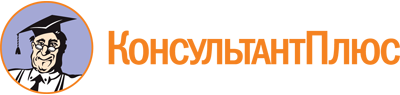 Приказ Минобрнауки России от 13.02.2014 N 112
(ред. от 29.11.2016)
"Об утверждении Порядка заполнения, учета и выдачи документов о высшем образовании и о квалификации и их дубликатов"
(Зарегистрировано в Минюсте России 07.03.2014 N 31540)
(с изм. и доп., вступ. в силу с 01.09.2017)Документ предоставлен КонсультантПлюс

www.consultant.ru

Дата сохранения: 20.09.2019
 Список изменяющих документов(в ред. Приказов Минобрнауки России от 12.05.2014 N 481,от 16.05.2014 N 546, от 31.03.2016 N 352, от 29.11.2016 N 1487)Список изменяющих документов(в ред. Приказов Минобрнауки России от 12.05.2014 N 481,от 16.05.2014 N 546, от 31.03.2016 N 352, от 29.11.2016 N 1487)